Part 1: Matching and open endedThe name of an uncharged amineThese are amines derived from plants, animals, and fungiDecongestants and antihistamines are found as theseFound in frog skin and arthropod extractsThe first antimalaria drug/ used to fight fatigue and coldGive two properties of alkaloids.Describe heterocyclic amines.What is the difference between an amine and an amide?Part 2: Naming and Classification of Amides.  A) classify as 1o, 2o, or 3o  &  B) name the following amides 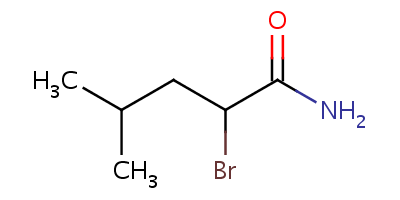 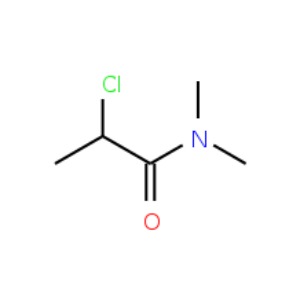 CH3CH2CH2(CO)NHCH2CH2CH3Part 3: Reactions- Amidation___________________ 	     +     __________________           amide     +     H2OFrom amidation: primary amine Secondary amineTertiary amineAmmoniaWrite the reaction for the formation of N-ethyl pentanamide.  Draw and name reactants!2-methylbutanoic acid   +   N,N-dimethylamine   PRACTICE MULTIPLE CHOICEWhen propanoic acid reacts with methyl amine, the reaction called amidation yields	_____2-methyl propanamideN-methyl propyl amideN-propyl methanamideN-methyl propanamideWhat is the name for this compound?                 CH3CH2CH2NHCH3			_____Propyl methanamineN-propyl methanamineN-methyl propanamine2-Butanamine Which of the following is NOT an alkaloid?						_____SerotoninEthanamineCaffeineQuinine Which of the following cannot form an amide?  	 					_____NH3CH3(CO)OH(CH3)2NH2(CH3)3N